ИНФОРМАЦИЯ1. Прокурор разъясняет об уголовной ответственности за незаконный оборот наркотических средств.Одним из важнейших направлений деятельности органов прокуратуры РФ является надзор за исполнением законодательства о противодействии распространению наркомании. Тема незаконного оборота наркотических средств, противодействия немедицинского потреблению наркотиков является актуальной, в том числе и на территории нашего района.Число выявляемых преступлений, связанных с незаконным оборотом, наркотических средств, психотропных и сильнодействующих веществ остается на высоком уровне, употребление наркотиков оказывает влияние на состояние общественного порядка и преступности, самым тесным образом связанно с заражением тяжелыми заболеваниями, распространяемыми путем внутривенного введения наркотиков. Особую тревогу вызывает то обстоятельство, что среди лиц, незаконно употребляющих наркотики, преобладает молодежь, что приводит не только к их деградации, но и к гибели.Основополагающей целью реализации государственной антинаркотической политики в Российской Федерации является сокращение масштабов негативных последствий незаконного оборота наркотиков для жизни и здоровья граждан, государственной и общественной безопасности.В соответствии с Федеральным законом от 08.01.1998 № З-ФЗ «О наркотических средствах и психотропных веществах» в Российской Федерации действует государственная монополия на основные виды деятельности, связанные с оборотом наркотических средств, психотропных веществ и их прекурсоров, а также на культивирование наркосодержащих растений.Оборот наркотических средств, психотропных веществ включает в себя разработку, производство, изготовление, переработку, хранение, перевозку, пересылку, отпуск, реализацию, распределение, приобретение, использование, ввоз на территорию Российской Федерации, вывоз с территории Российской Федерации, уничтожение наркотических средств, психотропных веществ, 2 разрешенные и контролируемые в соответствии с	законодательством Российской Федерации.В случае осуществления оборота наркотических средств и психотропных веществ в нарушение законодательства Российской Федерации предусмотрена уголовная ответственность.Согласно статье 228 Уголовного кодекса Российской Федерации уголовно наказуемыми являются действия по незаконному приобретению, хранению, перевозке, изготовлению, переработке без цели сбыта наркотических средств, психотропных веществ или их аналогов, а также по незаконному приобретению, хранению, перевозке без цели сбыта растений либо их частей, содержащих наркотические средства или психотропные вещества.Уголовной ответственности за совершение преступлений в сфере незаконного оборота наркотиков подлежат лица, достигшие шестнадцатилетнего возраста. За хищение и вымогательство наркотических средств и психотропных веществ уголовная ответственность наступает с 14 лет.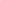 Если одно из преступлений совершено лицом до наступления возраста привлечения к уголовной ответственности, то полиция совместно с комиссиями по делам несовершеннолетних применяют меры воздействия к совершившему противоправное деяние лицу, а также его родителям (законным представителям).Ответственность за совершение преступлений в указанной сфере варьируется от назначения штрафа от 100 тысяч рублей и вплоть до пожизненного лишения свободы.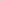 Наряду с уголовной ответственностью предусмотрена также административная ответственность за правонарушения, связанные с незаконным оборотом наркотиков, круг которых также достаточно обширен.В случае, если вам известны факты продажи наркотиков, сведения о лицах, осуществляющих продажу наркотических веществ - Вы вправе сообщить об этом в органы внутренних дел, прокуратуру. Прокуратура района располагается по адресу: ул. Крестьянская, 8, с. Курманаевка; тел. 2-13-55, 2-13-10.2. Профилактика дистанционного мошенничестваВ последние годы распространение приобрели новые виды мошеннических обманов: получение чужого имущества или права на чужое имущество путем обманных операций с кредитными картами, использования компьютеров; получение аванса под предлогом предоставления товаров и т.д.Хищение чужих денежных средств, находящихся на счетах в банках, путем использования похищенной или поддельной кредитной либо расчетной карты следует квалифицировать как мошенничество только в тех случаях, когда лицо путем обмана или злоупотребления доверием ввело в заблуждение уполномоченного работника кредитной, торговой или сервисной организации (например, в случаях, когда, используя банковскую карту для оплаты товаров или услуг в торговом или сервисном центре, лицо ставит подпись в чеке на покупку вместо законного владельца карты либо предъявляет поддельный паспорт на его имя).Анализ преступлений, совершенных дистанционным способом, показывает, что одним из признаков подготавливаемого или совершаемого преступления телефонного мошенничества является, когда мошенники выступают в роли «сотрудников службы безопасности банков» и в ходе телефонного разговора получают информацию по банковской карте (номер банковской карты, а также СV-код).Дальнейшим основным фактором является получение злоумышленниками разового пароля (в виде СМС-сообщения), который поступает на абонентский номер, привязанный к банковской карте. Держатель банковской карты сообщает разовый пароль мошенникам, тем самым предоставляет доступ к денежным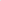 средствам.